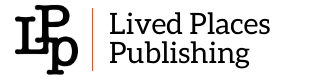 Proposal GuidelinesAbout usWe aim to publish applied, concise course readings that help faculty illuminate the experience of social identity and the lived places we share. You can read more about us here.Our books contain the following common elements:Abstract (100 words).Key words (up to 10).Book-level Learning Objectives (up to 5 and aligned to the learning objectives of the collection discipline).Book-ending Suggested Projects, Assignments or Discussion Questions (up to 5).Recommended Further Readings (up to 5).Please consider these elements in your chapter breakdown below.About this formThis form is intended to give us a clear idea of what you intend to achieve with this book, so please answer the questions as fully as possible. Please don’t be intimidated by the fields – simply fill in what you can. For the descriptive elements, you can provide bullet points rather than paragraphs if you prefer. Don’t hesitate to get in touch with the commissioning editor or collection editor if you have any questions about this form.If you would prefer to write an initial description of your plan for the book to gauge interest before filling out the full form, we’re happy to review and provide feedback.Please note that we expect to have exclusive access to this submission while it is being considered by Lived Places Publishing. If you have spoken to another publisher about a similar book, please let us know.The boxes will expand to fit the content. The completed form should be returned to your commissioning editor.Author informationPlease fill in as much of this as you can. For the author biography section, you can either write this as a paragraph or provide bullet points. It should contain information about your qualifications, any university or organization affiliations, previously published books, community work, activism etc.Title informationThe book title should capture the key words a likely reader would enter into a Google search to find this book. Further, the title should endeavour to represent the social identity and location your book examines, as this is core to the Lived Places Publishing mission. You can provide a few options.Description of the bookThe purpose of these is to quickly help readers understand what the book is about. Make sure to center social identity and place in these descriptions and be as clear as you can about the purpose of the book. The long description should be in the style of the blurb you would find on the back of a book.Please fill in the chapter breakdown with some ideas for chapters you would like to include in the book. Bullet points or a numbered list are fine here. Please include a sentence or so description about each planned chapter to explain what it would be about or the general direction of the chapter. We realise that during the writing process this might change, but we would like an idea of what you have in mind.Book detailsPlease note that the extent will be approximately 25,000 to 60,000 words. The key information to fill in here is the estimated date of delivery and your availability. SalesFull nameAffiliationJob/position titleAddress to be used for correspondenceAny websites (either yours or that you contribute to) and social mediaAny research projects you are involved with relevant to your proposed book.Author biography (up to 200 words)Which collection is this book for?Preferred titleSubtitleOther options ([title: subtitle])One-line summary (up to 200 characters)Short description (up to 80 words)Long description/blurb (up to 200 words)Chapter breakdown For example:Introduction. The introduction will go into X and explain the social identity of X and the place, X. Chapter 1. [Potential chapter title.] Chapter 1 will focus on X. This chapter will aim to … .Learning Objective. [Description of the learning objective.]Chapter 2. [Potential chapter title.] [Sentence or two about the chapter.]Chapter 3. [Potential chapter title.] [Sentence or two about the chapter.]Learning Objective. [Description of the learning objective.]Chapter 4. [Potential chapter title.] [Sentence or two about the chapter.]Suggested Projects, Assignments or Discussion Questions. [Description of some suggested projects/assignments or some potential discussion questions.]Recommended Further Readings. [Some examples of further reading that might benefit the readers of your book.][Any other information about your plans for the book.]Number of charts, tables, figures etc. if applicableIf the book is likely to include any unusual fonts or characters or text in another language, please list details hereAre you planning to include material (or your own) that has been previously published elsewhere? You will need to clear permissionsAre you planning to include third-party material under copyright? You will need to clear permissionsEstimated date of delivery of the manuscriptYour general availability until the above date and for the year afterPlease list the specific courses your book will be suitable for, the institutions that run them, and/or the course leaders who might be interested.